ПЛАНИРУЕМЫЕ РЕЗУЛЬТАТЫ ОСВОЕНИЯ КУРСА ВНЕУРОЧНОЙ ДЕЯТЕЛЬНОСТИЛичностными результатами изучения данного курса являются:1. развитие любознательности, сообразительности при выполнении разнообразных заданий проблемного и эвристического характера;2. развитие внимательности, настойчивости, целеустремлённости, умения преодолевать трудности — качеств весьма важных в практической деятельности любого человека;3. воспитание чувства справедливости, ответственности;4. развитие самостоятельности суждений, независимости и нестандартности мышления.Метапредметными универсальным учебным действиям: Сравнивать разные приемы действий, выбирать удобные способы для выполнения конкретного задания. Моделировать в процессе совместного обсуждения алгоритм решения числового кроссворда; использовать его в ходе самостоятельной работы. Применять изученные способы учебной работы и приёмы вычислений для работы с числовыми головоломками. Анализировать правила игры. Действовать в соответствии с заданными правилами. Включаться в групповую работу. Участвовать в обсуждении проблемных вопросов, высказывать собственное мнение и аргументировать его. Выполнять пробное учебное действие, фиксировать индивидуальное затруднение в пробном действии. Аргументировать свою позицию в коммуникации, учитывать разные мнения, Использовать критерии для обоснования своего суждения. Сопоставлять полученный (промежуточный, итоговый) результат с заданным условием. Контролировать свою деятельность: обнаруживать и исправлять свои ошибки и ошибки товарищей.СОДЕРЖАНИЕ КУРСА ВНЕУРОЧНОЙ ДЕЯТЕЛЬНОСТИЧисла. Арифметические действия. Величины. Названия и последовательность чисел от 1 до 20. Числа от 1 до 100. Решение и составление ребусов, содержащих числа.Мир занимательных задач. Задачи, допускающие несколько способов решения. Задачи с недостаточными, некорректными данными, с избыточным составом условия. Последовательность «шагов» (алгоритм) решения задачи. Задачи, имеющие несколько решений. Обратные задачи и задания. Ориентировка в тексте задачи, выделение условия и вопроса, данных и искомых чисел (величин).Геометрическая мозаика. Пространственные представления. Понятия «влево», «вправо», «вверх», «вниз». Маршрут передвижения. Точка начала движения; число, стрелки 1→ 1↓, указывающие направление движения. Проведение линии по заданному маршруту (алгоритму) — «путешествие точки» (на листе в клетку). Построение собственного маршрута (рисунка) и его описание.Сравнение, обобщение, классификация. Поиск лишнего объекта. Выделение признаков предметов. Сравнение. Разбиение предметов на группы по какому-либо признаку. Нахождение сходства и различия в словах, математических цепочках, геометрических фигурах. Нахождение закономерностей. Распределение по группам.Наглядные задачи геометрического и алгебраического содержания. Математические и словесные лабиринты. Числовые треугольники. Оригами. Изучение свойств квадрата.Логические задания. Занимательные вопросы и задачи. Математические загадки. Ребусы. Математические квадраты 3х3. Логические вопросы. Математические лабиринты. Числовые головоломки. Шарады. Задачи в стихах.Комбинаторика и конструкции. Математические фокусы со спичками. Занимательные задачи. Анаграммы. Игра «Собери фигуру». Объёмные фигуры. Занимательная геометрия. Головоломки. Графический диктант.Творческие задания. Закончи предложения. Собери поговорки. Придумай загадку к словам. Продолжи ряд. Составь свой ряд. Игра «Шифровальщик». Палиндромы. Задачи-шутки. Весёлые вопросы. Зашифрованные пословицы. Игра «Змейка».Диагностика. Диагностика степени владения логическими операциями.ТЕМАТИЧЕСКОЕ ПЛАНИРОВАНИЕ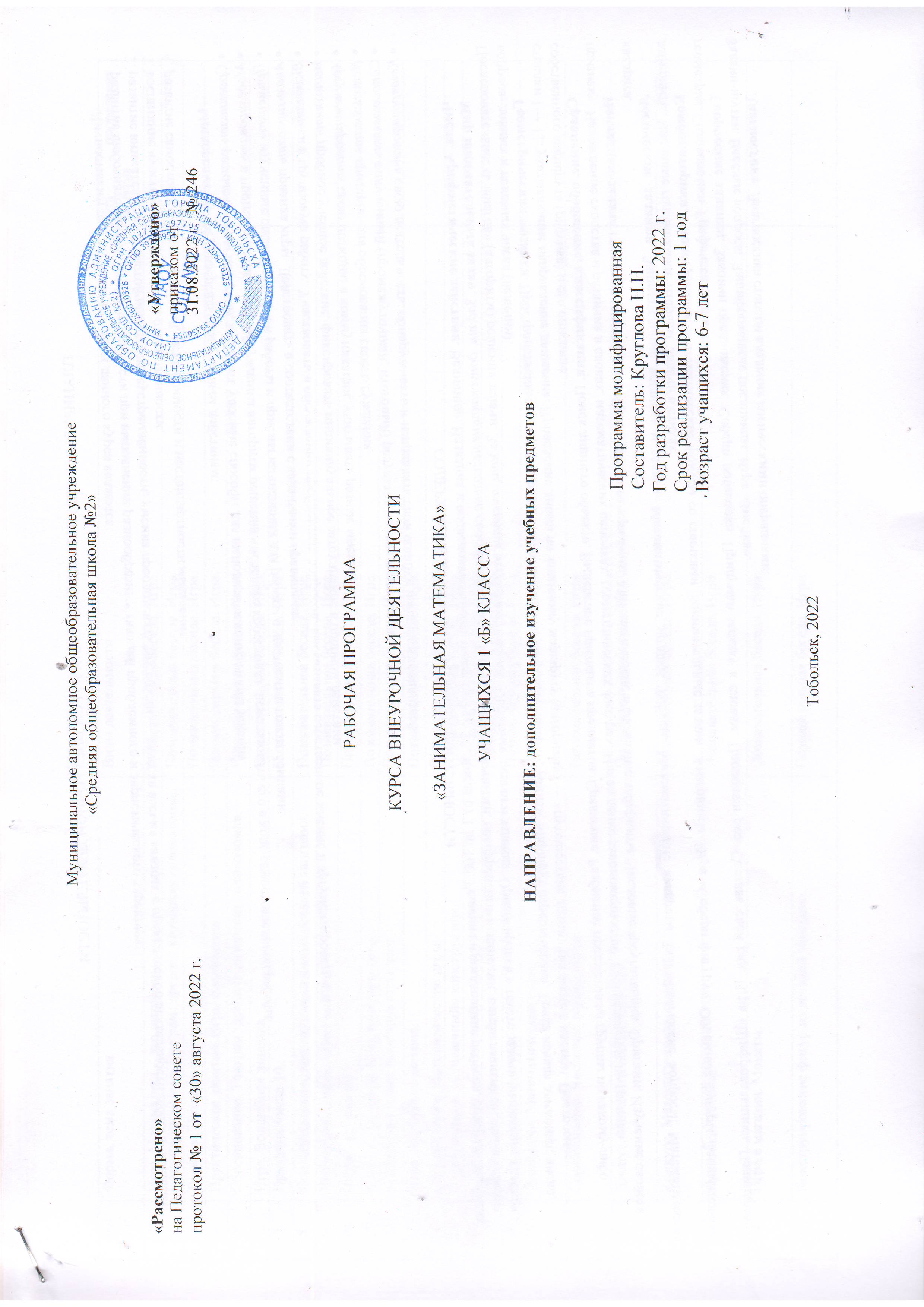 №п п\пФорма, тема занятияВиды деятельностиДата проведения занятия1Игра. Математика – это интересно.Познавательная беседа. Игра.06.092.Конструирование. Танграм: древняя китайская головоломка.Познавательная беседа. Игра.06.093.Тренинг. Путешествие точки.Познавательная беседа. Игра.13.094.Практическое занятие. Игры с кубиками.Познавательная беседа. Игра.13.095.Соревнование. Танграм: древняя китайская головоломка.Познавательная беседа. Игра.20.096.Игра. Волшебная линейка.Познавательная беседа. Игра.20.097.Праздник числа 10.Познавательная беседа. Игра.27.098.Конструирование многоугольников из деталей танграма.Познавательная беседа. Игра.27.099.Игра-соревнование «Весёлый счёт».Познавательная беседа. Игра.04.1010.Игры с кубиками.Познавательная беседа. Игра.04.1011.Конструирование. Конструкторы лего.Познавательная беседа. Игра.11.1012.Конструирование. Конструкторы лего.Познавательная беседа. Игра.11.1013.Игра. Весёлая геометрия. Познавательная беседа. Игра.18.1014.Соревнования. Математические игры.Познавательная беседа. Игра.18.1015.Соревнования. «Спичечный» конструктор»Познавательная беседа. Игра.25.1016.Соревнования. «Спичечный» конструктор»Познавательная беседа. Игра.25.1017.Дискуссия. Задачи-смекалки.Познавательная беседа. Игра.08.1118.Игра. Прятки с фигурами.Познавательная беседа. Игра.08.1119.Дискуссия. Математические игры.Познавательная беседа. Игра.15.1120.Соревнование. Числовые головоломки.Познавательная беседа. Игра.15.1121.Диспут. Математическая карусель.Познавательная беседа. Игра.22.1122.Конкурс. Математическая карусель.Познавательная беседа. Игра.22.1123.Практика. Уголки.Познавательная беседа. Игра.29.1124.Игра в магазин. Монеты.Познавательная беседа. Игра.29.1125.Конструирование фигур из деталей танграма.Познавательная беседа. Игра.06.1226.Игры с кубиками.Познавательная беседа. Игра.06.1227.Экскурсия. Математическое путешествие. Познавательная беседа. Игра.13.1228.Математические игры.Познавательная беседа. Игра.13.1229.Дискуссия. Секреты задач.Познавательная беседа. Игра.20.1230.Викторина. Математическая карусель.Познавательная беседа. Игра.20.1231.Работа в парах. Числовые головоломки.Познавательная беседа. Игра.27.1232. Тест. Диагностика мыслительных способностей.Познавательная беседа. Игра.27.1233.КВН. Занимательные вопросы. Математические загадки. Ребусы.Познавательная беседа. Игра.17.0134.Игры со спичками (палочками). Математические фокусы со спичками.Познавательная беседа. Игра.17.0135.Работа в парах. Математические лабиринты. Числовые треугольники.Познавательная беседа. Игра.24.0136Творческие задания. Закончи предложения. Собери поговорки. Придумай загадку к словам.Познавательная беседа. Игра.24.0137.Проект.. Закончи предложения. Собери поговорки. Придумай загадку к словам.Познавательная беседа. Игра.31.0138.Игра-путешествие. Математические квадраты 3х3. Познавательная беседа. Игра.31.0139.Игра-путешествие. Сложение в пределах 20. Логические вопросы.Познавательная беседа. Игра.07.0240.Работы в группах. Лишнее слово. Выделение признаков предметов. Сравнение.Познавательная беседа. Игра.07.0241.Математические игры. Разбиение по какому-либо признаку. Игра «Посели в свой домик»Познавательная беседа. Игра.14.0242.Работы в группах. Задачи на смекалку. Занимательные лесенки. Логически -поисковые задания.Познавательная беседа. Игра.14.0243.Проект. Задачи на смекалку. Занимательные лесенки. Логически - поисковые задания.Познавательная беседа. Игра.21.0244.Математические игры. Чтение изографов. Словесные лабиринты.Познавательная беседа. Игра.21.0245.Математические игры. Анаграммы. Игра «Собери фигуру». Объёмные фигуры.Познавательная беседа. Игра.07.0346.Творческие задания. Анаграммы. Игра «Собери фигуру». Объёмные фигуры.Познавательная беседа. Игра.07.0347.Работа в парах. Найди закономерность. Продолжи ряд. Составь свой ряд.Познавательная беседа. Игра.14.0348.Математические игры. Логические вопросы. Математические лабиринты. Числовые головоломки.Познавательная беседа. Игра.14.0349.Дискуссия. Логические вопросы. Математические лабиринты. Числовые головоломки.Познавательная беседа. Игра.21.0350.Математические игры. Игра «Шифровальщик». Палиндромы.Познавательная беседа. Игра.21.0351.Конкурс математических газет. Игра «Шифровальщик». Палиндромы.Познавательная беседа. Игра.04.0452.Конкурс знатоков. Занимательная геометрия. Головоломки со спичками.Познавательная беседа. Игра.04.0453.Конкурс знатоков. Графический диктант.Познавательная беседа. Игра.11.0454.Соревнования. Логические задачи. Шарады. Познавательная беседа. Игра.11.0455.Соревнования.  Математические квадраты 3х3. Сложение в пределах 100.Познавательная беседа. Игра.18.0456.Блиц - турнир по решению задач. Задачи -шутки. Нестандартные задачи.Познавательная беседа. Игра.18.0457.Практикум. Задачи -шутки. Нестандартные задачи.Познавательная беседа. Игра.25.0458.Практикум. Оригами. Изучение свойств квадрата.Познавательная беседа. Игра.25.0459.Викторина. Весёлые вопросы.Познавательная беседа. Игра.02.0560.Викторина. Зашифрованные пословицы. Игра «Змейка».Познавательная беседа. Игра.02.0561.Работа в парах. Нахождение сходства и различия в словах, математических цепочках.Познавательная беседа. Игра.16.0562.Конкурсно - игровая программа. Нахождение общего признака в словах, математических цепочках, в геометрических фигурах.Познавательная беседа. Игра.16.0563.Соревнование. Нахождение закономерностей. Распределение по группам.Познавательная беседа. Игра.23.0564.Блиц-турнир. Задачи в стихах. Ребусы.Познавательная беседа. Игра.23.0565.Конкурс. Конкурс эрудитов.Познавательная беседа. Игра.30.0566.КВН «Математика – Царица наук».Познавательная беседа. Игра.30.05